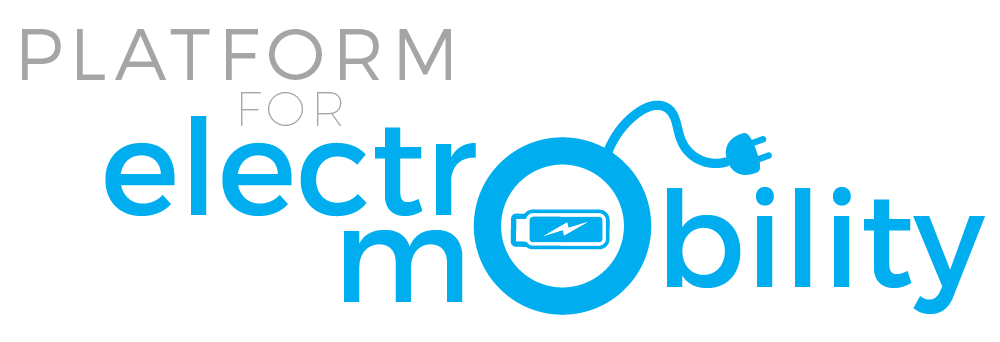 Date in calibri 11 bold (Month and Year)Title: calibri 12 boldColor: automatic black (titles and text)Text in calibri 11, justified, no indent, paragraph spacing: 0 before, 8 after, multiple at 1.15Paragraph title: calibri 11, boldFootnotes should follow this format: calibri 9; quote source of paper, date, and URLPlatform logo in header, top right hand cornerPage numbering, centred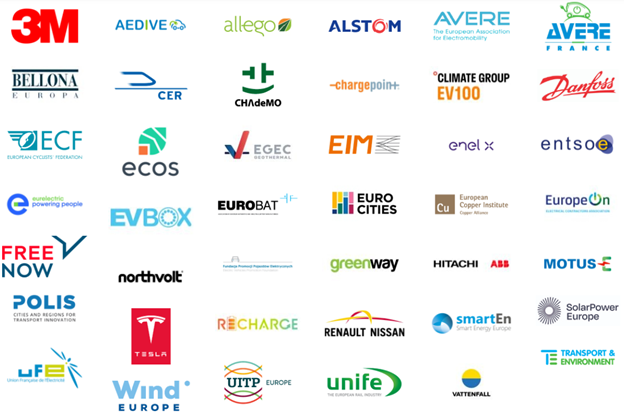 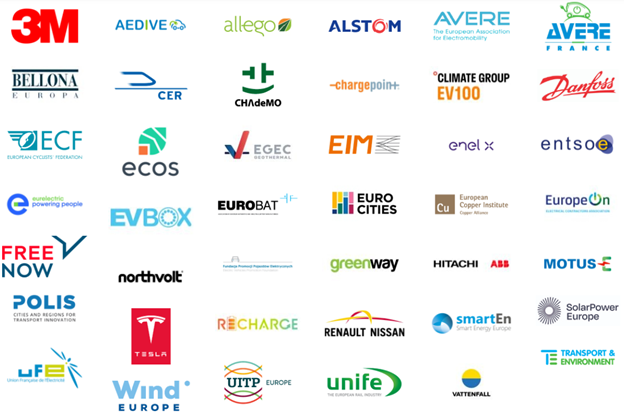 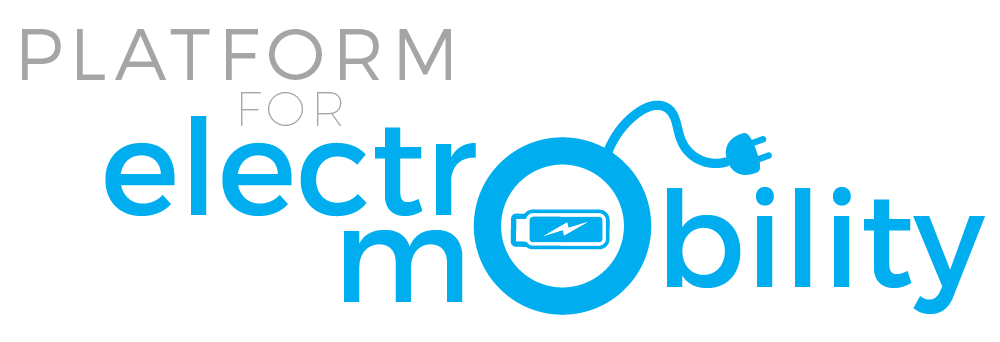 